ул.О. Дорджиева, 23, п. Южный, Городовиковский район, Республика Калмыкия, 359065, (84731)  т. 98-3-24, е-mail: admyuzh@yandex.ru30 января 2023г.                                № 9                                              п.Южный   «Об утверждении размера услуг,                                                                     предоставляемых согласно                                                                     гарантированного перечня                                                  на погребение»    Руководствуясь п.3 ст.9 и ст.10 Федерального закона от 12 января 1996 г. № 8-ФЗ «О погребении и похоронном деле» при погребении умерших (погибших) в Южненском сельском муниципальном образовании Республики Калмыкия, не имеющих супруга, близких родственников, иных родственников либо законного представителя умершего, администрация Южненского сельского муниципального образования Республики Калмыкия                                                          ПОСТАНОВЛЯЕТ:1.   Утвердить стоимость оказанных услуг по погребению умерших (погибших) в Южненском сельском муниципальном образовании Республики Калмыкия, не имеющих супруга, близких родственников, иных родственников либо законного представителя умершего, предоставляемых согласно гарантированному перечню услуг по погребению, в размере, не превышающем 7793,48 руб. на 2023 год согласно  Приложения № 1.2.   Бухгалтеру–экономисту ФУ ГРМО РК (Абушиновой М.Г.) предусмотреть в смете расходов бюджетных ассигнований на 2023 год расходы на погребение умерших, не имеющих супруга, близких родственников, иных родственников либо законного представителя умершего.3.  Постановление Администрации Южненского сельского муниципального образования Республики Калмыкия от 28.01.2022г. № 11 «Об утверждении размера услуг, предоставляемых согласно гарантированного перечня на погребение»  считать утратившими силу.4.   Настоящее постановление вступает силу с момента подписания.Глава ЮжненскогоСМО РК (ахлачи)                                                                          Э.Д.АмархановаПриложение № 1к постановлению АдминистрацииЮжненского сельскогомуниципального образованияРеспублики Калмыкия № 9  от 30 января 2023 г. СОГЛАСОВАНО:                                          СОГЛАСОВАНО:                                                                  Управляющий  ОСФР                                    Глава Южненского сельского по Республике Калмыкия                              муниципального образования                                                                               Республики Калмыкия (ахлачи) ___________ Иванов Ч.В.                             ____________Амарханова   Э.Д.«__»_____________2023                                «__»_____________2023  СТОИМОСТЬгарантированного перечня услуг по погребению умерших (погибших) оказываемых на территории Южненского сельского муниципального образования Республики Калмыкия, не имеющих супруга, близких родственников, иных родственников либо законного представителя умершего, предоставляемых  частной организацией, индивидуальными предпринимателями занимающихся ритуальными услугами:Социальное пособие на погребение 7793,48  рублей.Постановлениеадминистрации Южненского сельского муниципального образования       Республики Калмыкия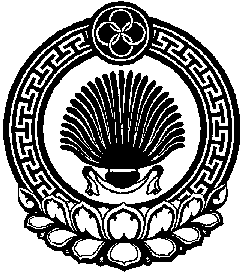 Хальмг ТаңhчинЮжненск селәнәмуниципальн бүрдәцинадминистрацинтогтавр№ п/пНаименование услугСумма руб.1Оформление документов, необходимых для погребениябесплатно2Предоставление (изготовление) гроба .5065,553Предоставление предметов, необходимых для погребения: - инвентарная табличка деревянная с указание ФИО даты;- надмогильный крест или тумба.582,784Перевозка  тела (останков) умершего к месту захоронения582,785Погребение умершего при рытье могилы в ручную.1562,37ИТОГО предельная стоимость гарантированного перечня услуг на погребение.7793,48